Publicado en Madrid el 17/08/2022 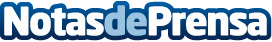 Consejos de verano para sobrellevar las olas de calor, según ADT7 consejos para gestionar las olas de calor de forma integral y segura, porque la seguridad residencial no sólo está relacionada con la prevención de robos y ocupaciones, sino también con el bienestar y la tranquilidad de la familiaDatos de contacto:Axicom para JCI916 61 17 37Nota de prensa publicada en: https://www.notasdeprensa.es/consejos-de-verano-para-sobrellevar-las-olas Categorias: Nacional Sociedad Entretenimiento Ciberseguridad Hogar http://www.notasdeprensa.es